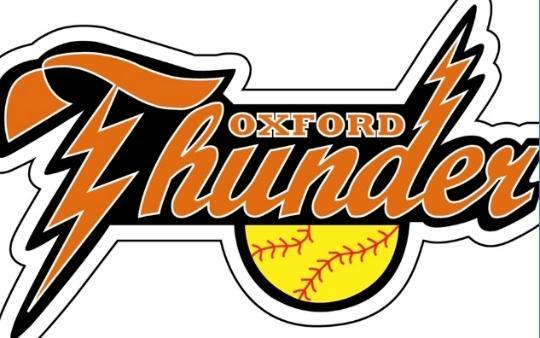 Oxford Lassie League BOD Meeting Minutes2/7/2024Treasury News          $15,942.75 (Bank Balance as of 2/6/2024) -$350.00 for AED yearly maintenance fee.Registration for Spring 2024 – Began in November. 8U-810U-812U-714U-6New Business-New Town Youth Sports Facebook Page-Update on SWCCL?-Update on Jerseys/Vote-Snow day relay-Coaches list for Spring 2024-Town Hall Electronic Board-Stanley Cups-Coaches Shirts-Second Chance-Field of Screams Dates-Parade/Opening day Jamboree? (4/21)-Clinic/Evaluations Update -Sponsorships update-Shed update-Twin Valley update-Calendar Raffle update-Remote meetings?-WooSox Night -Meat Raffle Update 4/6/2024-American Legion Team update-Dicks Sporting Goods $500- Concession stand bank account at Hometown 	- Winter Festival/Polar Plunge update, changes for next year?